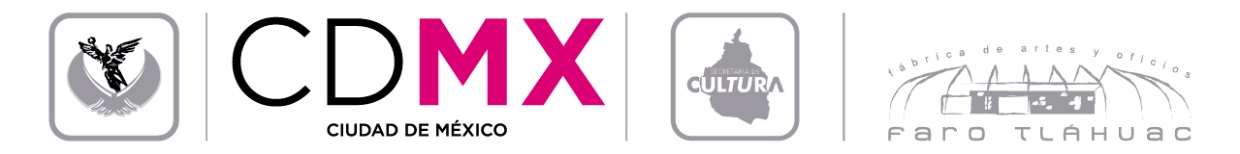 FÁBRICA DE ARTES Y OFICIOS FARO TLÁHUAC Coordinación de Servicios Educativos y Talleres HORARIOS DE TALLERES TRIMESTRE 2017 – II (Del 30 de Mayo al 26 de Agosto)ALUMNOS:TALLERTALLERISTADÍA Y HORAEDADMÍNIMAESPACIOPinturaMarco Antonio González BarbosaJueves 17:00 – 19:00 hrs.15 añosGalerón1Amaya Cervantes Jaime Enrique H562Avendaño Durán YeniM413Barreto Lombera Ma. Alicia M494Caballero Mejía Samuel H215Carretero Flores Frida M176Cisneros Durán Diana JazmínM187Escutia Fernández Silvia Leticia M638Guzmán Cruz Alonso H319Jiménez Acosta Sahira M2610Lara Cervantes Mónica MonserratM2111Martínez Del Ángel Carlos OmarH4012Martínez Franco SilviaM5513Martínez Navarrete Miguel Ángel H2314Martínez Yáñez CarolinaM2215Mena Ortega ConsueloM4816Mendoza Cruz Idalia Arely M3717Moya Romero Laura DanielaM2618Nogueron Aguilera Adriana M2619Peña Marín RefugioH4620Pérez García Blanca RosaM5121Ramírez García Diana IsabelM1922Rodríguez Gutiérrez Ruth Jasive M2923Rojas Carmona Víctor Fernando H2324Romero Martínez Karina M3025Salvador Rocha Rosa María M5026Sánchez Juárez Mario Iván H1927Sánchez López Liliana M2928Soto Olivares María del SocorroM6129Tapia Álvarez Maria de los Angeles M4430Valverde Aguilar Raquel M2131Villar Camacho MauritaniaM27